اسم الطالب   : ........................................................رقم الجلوس  : ........................................................السؤال الأول :  أ) ضعي علامة (✓) أمام العبارة الصحيحة و (Χ) أمام العبارة الخاطئة:(ب) أعطي مثال واحد لكل مما يلي: -1- من أهم الهضاب في وطني ................................................. 2- من أهم الحرات في وطني .......................................السؤال الثاني: اختاري الإجابة الصحيحة لكل فقرة من الفقرات التالية: السؤال الثالث:أ ) أكملي الفراغات الآتية بوضع الكلمات المساعدة في مكانها المناسب : 1/ تعد الجبال والهضاب من .........................................2/ يوجد في مكة المكرمة ...........................................3/ ............................................ هي كائنات حية تتكون في المياه الضحلة وتحقق التوزان البيئي البحري.4/ ........................................... من أشهر أودية المدينة المنورة.5/ .......................................... هي الأعمال التي تقوم الدولة من خلال مؤسساتها لمصلحة المجتمع وأفراد داخل الوطن.6/ تشغل مساحة المملكة العربية السعودية ........................................ مساحة شبه الجزيرة العربية.ب): صنفي الجزر الآتية وفق موقعها في الجدول التالي  :تمت الأسئلة والله الموفق ..بسم الله الرحمن الرحيمبسم الله الرحمن الرحيمبسم الله الرحمن الرحيمالمملكة العربية السعودية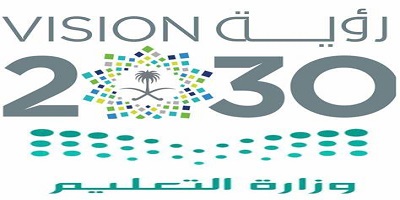 الفصل الدراسي الثاني 1444هـوزارة التعليم المادة :الدراسات الاجتماعيةإدارة تعليم ........................الصف: الخامس الابتدائيمدرسة ............................الزمن : ساعةرقمارقماكتابةالسؤال الأول:15السؤال الثاني:10السؤال الثالث:9السؤال الرابع:6المجموع     :40اسم المصححتوقيعهاسم المراجعتوقيعةاسم المدققتوقيعهإختبار نهاية الفصل الدراسي الثاني (الدور الأول) لعام 1444هـإختبار نهاية الفصل الدراسي الثاني (الدور الأول) لعام 1444هـإختبار نهاية الفصل الدراسي الثاني (الدور الأول) لعام 1444هـإختبار نهاية الفصل الدراسي الثاني (الدور الأول) لعام 1444هـالسؤال الأول: ضع علامة (√) أمام العبارة الصحيحة وعلامة (X) أمام العبارة الخاطئة:السؤال الأول: ضع علامة (√) أمام العبارة الصحيحة وعلامة (X) أمام العبارة الخاطئة:السؤال الأول: ضع علامة (√) أمام العبارة الصحيحة وعلامة (X) أمام العبارة الخاطئة:السؤال الأول: ضع علامة (√) أمام العبارة الصحيحة وعلامة (X) أمام العبارة الخاطئة:151الحماية والأمن من وظائف مؤسسات الدولة 2تقوم وزارة الداخلية بمهام سلامة الحجاج3تقدم الدولة الحماية الاجتماعية للمواطنين والمقيمين  4تقدم هيئة الهلال الأحمر السعودي خدمات الاسعاف5جبلا أجا وسلمى من الجبال المنفردة6الحرات هي سطوح لابيه سوداء7رمال الربع الخالي هي أكبر صحراء رملية في وطني8مكة المكرمة والمدينة المنورة فيهما المسجد الحرام والمسجد النبوي9يحد المملكة العربية السعودية من جهة الغرب : البحر الأحمر10جبال الحجاز هي أقل الجبال امتدادا وارتفاعا11هضبة عسير هي أكبر هضبة في وطني12رمال النفود الكبير تمتد على شكل قوس 13لا يعد الربع الخالي موطنا للحضارات القديمة  14إيواء المسافرين من خدمات وزارة الموارد البشرية والتنمية الاجتماعية15المدن الطبية هي مستشفيات صغيرة السؤال الثاني : إختر الإجابة الصحيحة:السؤال الثاني : إختر الإجابة الصحيحة:101- يجري وادي الرمة في منطقة :1- يجري وادي الرمة في منطقة :1- يجري وادي الرمة في منطقة :الباحةالقصيمتبوك2- تقع جزر فرسان في:2- تقع جزر فرسان في:2- تقع جزر فرسان في:البحر المتوسطالبحر الأحمرالخليج العربي3- هناك نوعان رئيسان للمؤسسات هما مؤسسات :3- هناك نوعان رئيسان للمؤسسات هما مؤسسات :3- هناك نوعان رئيسان للمؤسسات هما مؤسسات :إنتاج واستهلاكعامه وخاصةبيع وشراء4- يقع جبل أحد في :4- يقع جبل أحد في :4- يقع جبل أحد في :الدمامالمدينة المنورةمكة المكرمه5- يقع وادي حنيفة في:5- يقع وادي حنيفة في:5- يقع وادي حنيفة في:سكاكاالرياضنجران6- تقع في الجزء الغربي  من السعودية ومن خصائصها جمال طبيعتها وإعتدال مناخها :6- تقع في الجزء الغربي  من السعودية ومن خصائصها جمال طبيعتها وإعتدال مناخها :6- تقع في الجزء الغربي  من السعودية ومن خصائصها جمال طبيعتها وإعتدال مناخها :الباحةالخفجيرابغ7- يتكون وطني المملكة العربية السعودية من  :7- يتكون وطني المملكة العربية السعودية من  :7- يتكون وطني المملكة العربية السعودية من  :13 منطقة33 منطقة50 منطقة8- تقع وسط  المملكة العربية السعودية وهي العاصمة:8- تقع وسط  المملكة العربية السعودية وهي العاصمة:8- تقع وسط  المملكة العربية السعودية وهي العاصمة:الرياضحفر الباطنشرورة9- من أبرز السدود في وطني :9- من أبرز السدود في وطني :9- من أبرز السدود في وطني :سد وادي نجرانسد النهضةالسد العالي10- تحيط بوطني المملكة العربية السعودية حدود مشتركة مع دول عربية ومنها دولة : 10- تحيط بوطني المملكة العربية السعودية حدود مشتركة مع دول عربية ومنها دولة : 10- تحيط بوطني المملكة العربية السعودية حدود مشتركة مع دول عربية ومنها دولة : الكويتالصينالجزائرالسؤال الثالث: ضع الكلمات التالية في الفراغات المناسبة :السؤال الثالث: ضع الكلمات التالية في الفراغات المناسبة :9الخليج العربي -  المرتفعات  -  البحر الأحمر -  ثلثي –   المنخفضات  –  بيشة  –  أمير  –  الصمان   -  غربالخليج العربي -  المرتفعات  -  البحر الأحمر -  ثلثي –   المنخفضات  –  بيشة  –  أمير  –  الصمان   -  غرب1تعد الجبال والهضاب من ...........................2تعد الأودية من ......................................3تشغل مساحة المملكة العربية السعودية ..................... مساحة شبة الجزيرة العربية4يطل وطني على مسطحين مائين هما ................................... و.....................................5تنتشر الحرات في ............................... المملكة العربية السعودية 6هضبة .................. هي هضبة صخرية تقع شرق المملكة العربية السعودية 7من أشهر الأودية في وطني وادي .........................8يرأس كل منطقة إدارية .......................... المنطقةالسؤال الرابع : إختر من المجموعة (أ) مايناسبها في المجموعة (ب) مستعينا " بالأرقام"السؤال الرابع : إختر من المجموعة (أ) مايناسبها في المجموعة (ب) مستعينا " بالأرقام"6المجموعة (أ)                                                      المجموعة (أ)                                                      الارقامالمجموعة (ب)1من المؤسسات الحكوميةمنطقة حائل2شركة سياراتالجنوب الغربي لقارة آسيا3من مهام وزارة الداخليةهي الأرض المرتفعة والمسطحة4تشتهر بجبلي أجا وسلمىتحقيق الأمن5تقع المملكة العربية السعودية فيمؤسسة خاصة6الهضابوزارة التعليمالمملكة العربية السعودية.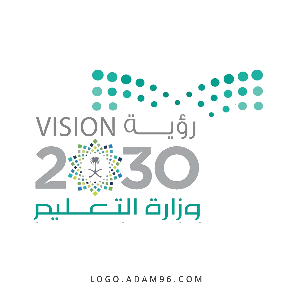 أسئلة الاختبار النهائي (الفصل الدراسي الثاني) للعام الدراسي 1444هـأسئلة الاختبار النهائي (الفصل الدراسي الثاني) للعام الدراسي 1444هـالمادة: الدراسات الاجتماعيةوزارة التعليم.أسئلة الاختبار النهائي (الفصل الدراسي الثاني) للعام الدراسي 1444هـأسئلة الاختبار النهائي (الفصل الدراسي الثاني) للعام الدراسي 1444هـالصف: خامس الابتدائيإدارة تعليم أسئلة الاختبار النهائي (الفصل الدراسي الثاني) للعام الدراسي 1444هـأسئلة الاختبار النهائي (الفصل الدراسي الثاني) للعام الدراسي 1444هـالتاريخ:        /        /1444همكتب تعليمأسئلة الاختبار النهائي (الفصل الدراسي الثاني) للعام الدراسي 1444هـأسئلة الاختبار النهائي (الفصل الدراسي الثاني) للعام الدراسي 1444هـاليوم:مدرسة أسئلة الاختبار النهائي (الفصل الدراسي الثاني) للعام الدراسي 1444هـأسئلة الاختبار النهائي (الفصل الدراسي الثاني) للعام الدراسي 1444هـعدد الصفحات: 3اسم الطالب: ...................................................................................اسم الطالب: ...................................................................................رقم الجلوس: ...................................................................................رقم الجلوس: ...................................................................................رقم السؤالالدرجة التي حصلت عليها الطالبةالدرجة التي حصلت عليها الطالبةالمصححةالمراجعةالمدققةرقم السؤالرقمًاكتابةالمصححةالمراجعةالمدققةالأول15               فقط لا غير الثاني15فقط لا غيرالثالث10فقط لا غيرالرابعفقط لا غيرالمجموعفقط لا غيرالحرات هي سطوح لابية سوداء.(              )رمال الربع الخالي هي أكبر صحراء رملية في وطني.(              )تقدم هيئة الهلال الأحمر السعودي خدمات الاسعاف .(              )الحماية والأمن من وظائف مؤسسات الدولة. (              )هضبة عسير ونجران هي أكبر الهضاب في وطني(              )جبلا أجا وسلمى من الجبال المنفردة .(              )يستخرج النفط في الربع الخالي .(              )تعد المنطقة الشرقية من أغنى مناطق وطني بالنفط.(              ) من محافظات منطقة المدينة المنورة مدينة ينبع.(              )من أهمية موقع المملكة العربية السعودية أنه يحوي قبلة المسلمين.(              )جبال الحجاز هي أقل الجبال امتداداً وارتفاعاً.(              )إيواء المسافرين من خدمات وزارة الموارد البشرية والتنمية الاجتماعية(              )المدن الطبية هي مستشفيات صغيرة.(              )1يجري وادي الرمة في منطقة.يجري وادي الرمة في منطقة.يجري وادي الرمة في منطقة.يجري وادي الرمة في منطقة.يجري وادي الرمة في منطقة.يجري وادي الرمة في منطقة.يجري وادي الرمة في منطقة.يجري وادي الرمة في منطقة.1جازان جازان جازان جازان الحدود الشماليةالحدود الشماليةالحدود الشماليةالقصيم2يقع وطني على مسطح مائي هو .يقع وطني على مسطح مائي هو .يقع وطني على مسطح مائي هو .يقع وطني على مسطح مائي هو .يقع وطني على مسطح مائي هو .يقع وطني على مسطح مائي هو .يقع وطني على مسطح مائي هو .يقع وطني على مسطح مائي هو .2البحر الميتالبحر الميتالبحر الميتالبحر الميتالبحر المتوسطالبحر المتوسطالبحر المتوسطالبحر الأحمر3يقع جبل أحد في :يقع جبل أحد في :يقع جبل أحد في :يقع جبل أحد في :يقع جبل أحد في :يقع جبل أحد في :يقع جبل أحد في :يقع جبل أحد في :3مكة المكرمةمكة المكرمةمكة المكرمةمكة المكرمةالرياضالرياضالرياضالمدينة المنورة4يقع وادي حنيفة في :يقع وادي حنيفة في :يقع وادي حنيفة في :يقع وادي حنيفة في :يقع وادي حنيفة في :يقع وادي حنيفة في :يقع وادي حنيفة في :يقع وادي حنيفة في :4القصيم القصيم القصيم القصيم تبوكتبوكتبوكالرياض5منطقية غنية بالمعادن مثل الفوسفات .منطقية غنية بالمعادن مثل الفوسفات .منطقية غنية بالمعادن مثل الفوسفات .منطقية غنية بالمعادن مثل الفوسفات .منطقية غنية بالمعادن مثل الفوسفات .منطقية غنية بالمعادن مثل الفوسفات .منطقية غنية بالمعادن مثل الفوسفات .منطقية غنية بالمعادن مثل الفوسفات .5الحدود الشماليةالحدود الشماليةالباحةالباحةالباحةجازانجازانجازان6وزارة التعليم هي :وزارة التعليم هي :وزارة التعليم هي :وزارة التعليم هي :وزارة التعليم هي :وزارة التعليم هي :وزارة التعليم هي :وزارة التعليم هي :6مؤسسة عامةمؤسسة عامةمؤسسة تجاريةمؤسسة تجاريةمؤسسة تجاريةمؤسسة خاصةمؤسسة خاصةمؤسسة خاصة7جهاز يتولى المحافظة على الأمن وتطبيق الأنظمة : جهاز يتولى المحافظة على الأمن وتطبيق الأنظمة : جهاز يتولى المحافظة على الأمن وتطبيق الأنظمة : جهاز يتولى المحافظة على الأمن وتطبيق الأنظمة : جهاز يتولى المحافظة على الأمن وتطبيق الأنظمة : جهاز يتولى المحافظة على الأمن وتطبيق الأنظمة : جهاز يتولى المحافظة على الأمن وتطبيق الأنظمة : جهاز يتولى المحافظة على الأمن وتطبيق الأنظمة : 7الشرطةالشرطةالمديرية العامة للجوازاتالمديرية العامة للجوازاتالمديرية العامة للجوازاتالمديرية العامة لحرس الحدودالمديرية العامة لحرس الحدودالمديرية العامة لحرس الحدود88يتكون وطني المملكة العربية السعودية من  :يتكون وطني المملكة العربية السعودية من  :يتكون وطني المملكة العربية السعودية من  :يتكون وطني المملكة العربية السعودية من  :يتكون وطني المملكة العربية السعودية من  :يتكون وطني المملكة العربية السعودية من  :يتكون وطني المملكة العربية السعودية من  :يتكون وطني المملكة العربية السعودية من  :8813منطقة13منطقة15منطقة15منطقة15منطقة20 منطقة20 منطقة20 منطقة99تقع جبال طويق في منطقة:تقع جبال طويق في منطقة:تقع جبال طويق في منطقة:تقع جبال طويق في منطقة:تقع جبال طويق في منطقة:تقع جبال طويق في منطقة:تقع جبال طويق في منطقة:تقع جبال طويق في منطقة:99نجدنجدالحجازالحجازالحجازالجنوبالجنوبالجنوب1010هي العاصمة ومنطلق توحيد المملكة العربية السعودية منطقة :هي العاصمة ومنطلق توحيد المملكة العربية السعودية منطقة :هي العاصمة ومنطلق توحيد المملكة العربية السعودية منطقة :هي العاصمة ومنطلق توحيد المملكة العربية السعودية منطقة :هي العاصمة ومنطلق توحيد المملكة العربية السعودية منطقة :هي العاصمة ومنطلق توحيد المملكة العربية السعودية منطقة :هي العاصمة ومنطلق توحيد المملكة العربية السعودية منطقة :هي العاصمة ومنطلق توحيد المملكة العربية السعودية منطقة :1010الرياضالرياضتبوكتبوكتبوكالقصيمالقصيمالقصيم1111يحد وطني المملكة العربية السعودية من جهة الجنوب :يحد وطني المملكة العربية السعودية من جهة الجنوب :يحد وطني المملكة العربية السعودية من جهة الجنوب :يحد وطني المملكة العربية السعودية من جهة الجنوب :يحد وطني المملكة العربية السعودية من جهة الجنوب :يحد وطني المملكة العربية السعودية من جهة الجنوب :يحد وطني المملكة العربية السعودية من جهة الجنوب :يحد وطني المملكة العربية السعودية من جهة الجنوب :1111سلطنة عمان واليمنسلطنة عمان واليمنالامارات الامارات الامارات الكويت والعراقالكويت والعراقالكويت والعراق1212من وظائف وزارة الداخلية  :من وظائف وزارة الداخلية  :من وظائف وزارة الداخلية  :من وظائف وزارة الداخلية  :من وظائف وزارة الداخلية  :من وظائف وزارة الداخلية  :من وظائف وزارة الداخلية  :من وظائف وزارة الداخلية  :1212تحقيق الأمن والاستقرارتحقيق الأمن والاستقرارنقل المرضىنقل المرضىنقل المرضىافتتاح المدارسافتتاح المدارسافتتاح المدارس1313منطقة رملية كبيرة على شكل قوس :منطقة رملية كبيرة على شكل قوس :منطقة رملية كبيرة على شكل قوس :منطقة رملية كبيرة على شكل قوس :منطقة رملية كبيرة على شكل قوس :منطقة رملية كبيرة على شكل قوس :منطقة رملية كبيرة على شكل قوس :منطقة رملية كبيرة على شكل قوس :1313رمال الربع الخاليرمال الربع الخاليرمال النفود الكبيررمال النفود الكبيررمال النفود الكبيررمال الدهناءرمال الدهناءرمال الدهناء1414من أبرز المدن الطبية  :من أبرز المدن الطبية  :من أبرز المدن الطبية  :من أبرز المدن الطبية  :من أبرز المدن الطبية  :من أبرز المدن الطبية  :من أبرز المدن الطبية  :من أبرز المدن الطبية  :1414المركز الصحيالمركز الصحيالمستشفى العامالمستشفى العامالمستشفى العاممدينة الملك سعود الطبيةمدينة الملك سعود الطبيةمدينة الملك سعود الطبية1515مقر منطقة القصيم هي مدينة .................... :مقر منطقة القصيم هي مدينة .................... :مقر منطقة القصيم هي مدينة .................... :مقر منطقة القصيم هي مدينة .................... :مقر منطقة القصيم هي مدينة .................... :مقر منطقة القصيم هي مدينة .................... :مقر منطقة القصيم هي مدينة .................... :مقر منطقة القصيم هي مدينة .................... :1515جدةجدةعرعرعرعرعرعربريدةبريدةبريدةالخدمات الحكوميةالشعاب المرجانيةوادي العقيقالمرتفعاتالمسجد الحرامثلثيجزيرة كرانجزيرة أم القماريجزيرة جناجزر فرسانالبحر الأحمرالخليج العربي